АДРЕС ЭЛЕКТРОННОЙ ПОЧТЫ ДЛЯ ОБРАТНОЙ СВЯЗИ  С ПРЕПОДАВАТЕЛЕМ:Vergun909@yandex.ruЗадание: Изучить материал. Составить краткий конспект с записью в тетрадь. Ответить на следующие вопросы: 1. Что определяет коэффициент поперечной устойчивости автомобиля?2. Что такое вираж и для чего его создают на поворотах дорог?3.Что может произойти с автомобилем при нарушении продольной устойчивости и какими показателями это оценивается?Ответ отправить преподавателю на E-MAIL В ТЕМЕ письма указать ФИО и ГРУППУ (Например: Иванов Иван Иванович 36 Т)Продольная устойчивость автомобиляПродольное опрокидывание возможно только у автомобиля с очень короткой базой и высоким расположением центра тяжести. Большинство современных автомобилей имеют низкое расположение центра тяжести и опрокидывание в продольной плоскости маловероятно. Имеет место лишь продольное скольжение, вызванное буксованием ведущих колес, что более вероятно для автопоездов.В связи с этим показателем продольной устойчивости автомобиля является критический угол подъема по буксованию (αб).Для определения критического угла подъема по буксованию рассмотрим равномерное движение автомобиля на максимальном подъеме (рис. 10.3), так как разгон на нем невозможен. В этом случае скорость движения автомобиля небольшая, поэтому силой сопротивления воздуха Рв можно пренебречь. При этом сцепление ведущих колес с дорогой полностью используется касательной реакцией дороги (Rx1 = Рсц = Rz2φx), а касательной реакцией дороги на передних колесах пренебрегаем, так как она мала по сравнению с касательной реакцией Rx2.Из условий равновесия автомобиля следует, что Rz2L= Ghцsinα+ Gl1cosα; Rx2 = Gsinα. Максимальное значение касательной реакции дороги на ведущих колесах автомобиля ограничено сцеплением колес с дорогой: Rx2 = Rz2φx.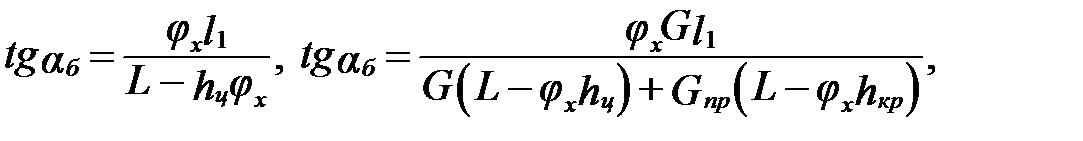  После подстановки в это выражение значений реакций Rz2 и Rx2 и, разделив обе части уравнения на cosα, учитывая в данном случае, что α = αб можно определить критический угол подъема по буксованию для одиночных автомобилей и автопоездов соответственно: где Gпр – вес прицепа;hкр – высота расположения буксирного крюка. Критический угол подъема по буксованию – предельный угол, при котором еще возможно движение автомобиля на подъеме без буксования ведущих колес.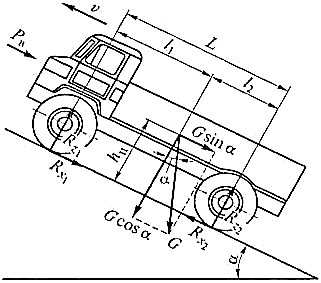  Рисунок 10.3 – Определение максимального угла подъема по буксованиюКритический угол подъема по буксованию во многом зависит от коэффициента сцепления φх. Для автомобиля со всеми ведущими колесами критический угол подъема по буксованию: tgαб = φх.